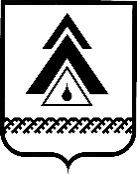 администрация Нижневартовского районаХанты-Мансийского автономного округа – ЮгрыПОСТАНОВЛЕНИЕОб учреждении именных стипендий главы районаВ целях актуализации нормативных правовых актов администрации района, стимулирования учащихся муниципальных общеобразовательных учреждений района, эффективной подготовки высококвалифицированных специалистов, поощрения за отличную учебу и участие в научно-исследовательской деятельности, общественной и спортивно-массовой работе:1. Утвердить:1.1. Положение о порядке назначения и выплаты именных стипендий главы района учащимся муниципальных общеобразовательных учреждений района согласно приложению 1.1.2. Положение о порядке назначения и выплаты именных стипендий главы района студентам из числа выпускников школ района, обучающимся                   в образовательных учреждениях среднего профессионального и высшего образования и филиалах, имеющих государственную аккредитацию                               и расположенных на территории Тюменской области, согласно приложению 2.1.3. Положение о Координационном совете по назначению именных стипендий главы района согласно приложению 3.1.4. Состав Координационного совета по назначению именных стипендий главы района согласно приложению 4.2. Муниципальному автономному учреждению дополнительного образования «Спектр» осуществлять оплату расходов на выплату именных стипендий главы района за счет средств муниципальной программы «Развитие образования в Нижневартовском районе».3. Признать утратившими силу постановления администрации района: от 04.02.2014 № 177 «Об учреждении именных стипендий Главы администрации района»;от 19.03.2014 № 482 «О внесении изменений в постановление администрации района от 04.02.2014 № 177 «Об учреждении именных стипендий Главы администрации района»;от 12.11.2014 № 2297 «О внесении изменений в постановление администрации района от 04.02.2014 № 177 «Об учреждении именных стипендий Главы администрации района»;от 26.03.2018 № 644 «О внесении изменений в постановление администрации района от 04.02.2014 № 177 «Об учреждении именных стипендий Главы района»;от 18.03.2019 № 592 «О внесении изменений в постановление администрации района от 04.02.2014 № 177 «Об учреждении именных стипендий Главы района».4. Архивному отделу администрации района (И.В. Конюхова) внести информационные справки в оригиналы постановлений администрации района         от 04.02.2014 № 177, от 19.03.2014 № 482, от 12.11.2014 № 2297.5. Отделу делопроизводства, контроля и обеспечения работы руководства управления обеспечения деятельности администрации района (Ю.В. Мороз) разместить постановление на официальном веб-сайте администрации района: www.nvraion.ru.6. Управлению общественных связей и информационной политики администрации района (Л.Д. Михеева) опубликовать постановление                                       в приложении «Официальный бюллетень» к районной газете «Новости Приобья».7. Постановление вступает в силу после его официального опубликования (обнародования).8. Контроль за выполнением постановления возложить на исполняющего обязанности заместителя главы района по социальным вопросам                             М.В. Любомирскую.Глава района                                                                                                  Б.А. СаломатинПриложение 1 к постановлению администрации района      от 25.01.2021 № 62Положение о порядке назначения и выплаты именных стипендий  главы района учащимся муниципальных общеобразовательных учреждений района (далее – Положение)I. Общие положения1.1. Положение разработано в целях стимулирования учащихся муниципальных общеобразовательных учреждений района, поощрения за отличную учебу и участие в научно-исследовательской деятельности                                     и определяет порядок назначения именной стипендии главы района учащимся муниципальных общеобразовательных учреждений района (далее – учащиеся)                и ее выплаты.1.2. Именные стипендии главы района (далее − именные стипендии) назначаются обучающимся муниципальных общеобразовательных учреждений района 8–11 классов, проявившим способности в учебной, научно-исследовательской деятельности, общественной и спортивно-массовой работе.1.3. Именные стипендии назначаются независимо от получения других видов стипендий.II. Размер именных стипендий главы районаРазмер именной стипендии обучающимся муниципальных общеобразовательных учреждений района составляет:для учащихся 8–9 классов – 3000 рублей (единовременная);для учащихся 10–11 классов – 4000 рублей (единовременная).III. Назначение именной стипендии3.1. Выдвижение претендентов на именные стипендии производится муниципальными общеобразовательными учреждениями района.3.2. Муниципальное общеобразовательное учреждение самостоятельно разрабатывает критерии для отбора претендентов на получение именных стипендий в соответствии с пунктом 3.4 Положения.3.3. Решение о назначении именной стипендии принимается педагогическим советом совместно с органами государственно-общественного управления муниципальных общеобразовательных учреждений в форме протокола, по итогам учебного года учащимся 8–10 классов и учащимся 11 классов по итогам первого учебного полугодия.3.4. Именные стипендии назначаются обучающимся муниципальных общеобразовательных учреждений района при соблюдении следующих условий:учащимся 8–10 классов наличие по итогам учебного года все оценки «отлично» и не имеющие дисциплинарных взысканий;учащимся 11 классов наличие по итогам первого учебного полугодия все оценки «отлично» и не имеющие дисциплинарных взысканий.3.5. Педагогический совет совместно с органами государственно-общественного управления муниципальных общеобразовательных учреждений ежегодно проводит заседание на назначение именной стипендии:до 10 июня для учащихся 8–10 классов;до 20 января для учащихся 11 классов.3.6. Муниципальное общеобразовательное учреждение несет ответственность за обоснованность и справедливость принятого решения.3.7. В течение 5 календарных дней со дня проведения совместного заседания педагогического совета с органами государственно-общественного управления муниципальное общеобразовательное учреждение предоставляет копию протокола совместного заседания педагогического совета с органами государственно-общественного управления, список претендентов на получение стипендии в муниципальное автономное учреждение дополнительного образования «Спектр».3.8. Муниципальным автономным учреждением дополнительного образования «Спектр» на основании документов, представленных муниципальным общеобразовательным учреждением, в течение 5 календарных дней готовится проект постановления администрации района «О назначении именных стипендий главы района».IV. Выплата именной стипендии4.1. Муниципальное автономное учреждение дополнительного образования «Спектр» производит перечисление денежных средств                            на основании постановления главы района в течение 20 календарных дней после представления лицами, указанными в подпункте 1.2 пункта 1 Положения, следующего пакета документов:заявления на выплату именной стипендии на имя директора муниципального автономного учреждения дополнительного образования «Спектр»;копии паспорта;копии документа, подтверждающего регистрацию в системе индивидуального (персонифицированного) учета в системе обязательного пенсионного страхования;копии свидетельства о постановке на учет в налоговом органе по месту жительства (ИНН);согласия на обработку персональных данных;реквизитов банка с указанием лицевого счета.4.2. Выплата именных стипендий осуществляется за счет средств, предусмотренных на реализацию муниципальной программы «Развитие образования в Нижневартовском районе», муниципальным автономным учреждением дополнительного образования «Спектр» путем безналичных расчетов.Приложение 2 к постановлению администрации района      от 25.01.2021 № 62Положение о порядке назначения и выплаты именных стипендий главы района студентам из числа выпускников школ района, обучающимся в образовательных учреждениях среднего профессионального и высшего образования и филиалах, имеющих государственную аккредитацию и расположенных на территории Тюменской области (далее – Положение)Общие положения1.1. Положение разработано в целях поощрения за отличную учебу                   и участие в научно-исследовательской деятельности, общественной                               и спортивно-массовой работе студентов из числа выпускников школ района, обучающихся в образовательных учреждениях среднего профессионального                  и высшего образования и филиалах, имеющих государственную аккредитацию           и расположенных на территории Тюменской области, и определяет порядок назначения стипендии и ее выплаты.1.2. Именные стипендии главы района (далее − именные стипендии) назначаются студентам из числа выпускников школ района, обучающимся                  в образовательных учреждениях среднего профессионального и высшего образования и филиалах, имеющих государственную аккредитацию                            и расположенных на территории Тюменской области, проявившим способности в учебной, научно-исследовательской деятельности, общественной                              и спортивно-массовой работе.1.3. Именные стипендии назначаются независимо от получения других видов стипендий.II. Размер именных стипендий главы районаРазмер стипендии студентам из числа выпускников школ района, обучающимся в образовательных учреждениях среднего профессионального                и высшего образования и филиалах, имеющих государственную аккредитацию и расположенных на территории Тюменской области, составляет:среднего профессионального образования − 1500 рублей (ежемесячная);высшего образования (бакалавриат, специалитет, магистратура) − 2000 рублей (ежемесячная).III. Назначение именной стипендии3.1. Решение о назначении именной стипендии и количестве стипендий принимается Координационным советом по назначению именных стипендий главы района (далее – Совет) в пределах выделенных бюджетных средств,                по результатам аттестации в форме постановления администрации района.3.2. Именные стипендии назначаются студентам со второго года обучения при соблюдении следующих условий:студент является выпускником школы района, продолжающий обучение в образовательных учреждениях среднего профессионального и высшего образования и филиалах, имеющих государственную аккредитацию                             и расположенных на территории Тюменской области, имеет уровень образования не ниже основного общего образования, полученного                                 в общеобразовательных учреждениях района;наличие итогов очередной экзаменационной сессии с оценками «отлично»;участие в предшествующем учебном году в общественной, научно-исследовательской или спортивной работе.3.3. Прием заявлений на назначение именных стипендий осуществляется   муниципальным автономным учреждением дополнительного образования «Спектр» по окончании экзаменационных сессий до 1 сентября и до 20 февраля ежегодно.3.4. На назначение именной стипендии от студентов принимаются следующий пакет документов:заявление на имя главы района о назначении именной стипендии;копия паспорта;характеристика с места учебы об участии учащегося, студента                            в общественной, научно-исследовательской или спортивной работе,                               с указанием даты выдачи, заверенная печатью образовательного учреждения;ходатайство образовательного учреждения;копия зачетной книжки (заполненных листов и листа производственной практики), заверенная в деканате факультета;справка с места учебы с указанием курса, факультета, специальности;справка либо копия аттестата об окончании общеобразовательной средней (основной) школы Нижневартовского района;копия свидетельства о государственной аккредитации образовательного учреждения, заверенная в деканате;согласие на обработку персональных данных.3.5. В течение 5 календарных дней со дня проведения заседания Совет передает документы и выписку из протокола заседания Совета                                        в муниципальное автономное учреждение дополнительного образования «Спектр» для подготовки проекта постановления администрации района                     «О назначении именных стипендий главы района».3.6. Муниципальным автономным учреждением дополнительного образования «Спектр» на основании документов, представленных Советом,               в течение 5 календарных дней готовится проект постановления администрации района «О назначении именных стипендий главы района».IV. Выплата именной стипендииВыплата именных стипендий осуществляется путем безналичных расчетов за счет средств, предусмотренных на реализацию муниципальной программы «Развитие образования в Нижневартовском районе», муниципальным автономным учреждением дополнительного образования «Спектр» на основании постановления администрации района в течение 20 календарных дней после предоставления лицами, указанными в подпункте 1.2 пункта 1 Положения, следующего пакета документов:заявления на выплату именной стипендии имя директора муниципального автономного учреждения дополнительного образования «Спектр»;копии паспорта;копии документа, подтверждающего регистрацию в системе индивидуального (персонифицированного) учета в системе обязательного пенсионного страхования;копии свидетельства о постановке на учет в налоговом органе по месту жительства (ИНН);согласия на обработку персональных данных;реквизитов банка с указанием лицевого счета.Приложение 3 к постановлению администрации района      от 25.01.2021 № 62Положениео Координационном совете по назначению именных стипендий главы района (далее – Положение)I. Общие положения1.1. Положение устанавливает полномочия, порядок работы                                      и ответственность Координационного совета по назначению именных стипендий главы района (далее – Совет).1.2. Совет в своей деятельности руководствуется Конституцией Российской Федерации, федеральными конституционными законами, федеральными законами, постановлениями администрации района, а также Положением.1.3. Положение о Совете и его состав утверждаются постановлением администрации района.1.4. Положение обязательно для соблюдения членами Координационного совета по назначению именных стипендий главы района. II. Создание и состав Координационного совета по назначению именных стипендий главы района2.1. В целях обеспечения объективности и открытости принятия решения о назначении именных стипендий главы района (далее – именные стипендии) создается Совет.2.2. Совет является коллегиальным органом, созданным                                    при администрации района, обеспечивает решение вопросов назначения                          и выплаты именных стипендий студентам из числа выпускников школ района, обучающимся в образовательных учреждениях среднего профессионального              и высшего образования и филиалах, имеющих государственную аккредитацию       и расположенных на территории Тюменской области.2.3. В состав Совета входят председатель Совета, заместитель председателя Совета, секретарь и члены Совета, которые принимают участие                   в его работе на общественных началах.2.4. Совет состоит из восьми человек.2.5. Членами Совета не могут быть лица, имеющие неснятую                                или непогашенную судимость.	2.6. Полномочия члена Совета могут быть прекращены досрочно:по просьбе члена Совета;в случае невозможности исполнения членом Совета своих обязанностей по состоянию здоровья;в случае привлечения члена Совета к уголовной ответственности.2.7. Полномочия члена Совета, являющегося представителем органа местного самоуправления и состоящего с этим органом в трудовых отношениях:прекращаются досрочно в случае прекращения трудовых отношений;могут быть прекращены досрочно по представлению органа местного самоуправления.2.8. Заместитель председателя Совета и секретарь Совета участвуют                    в заседаниях Совета с правом совещательного голоса.III. Компетенция СоветаСовет обеспечивает решение вопросов назначения и выплаты именных стипендий студентам из числа выпускников школ района, обучающимся                             в образовательных учреждениях среднего профессионального и высшего образования и филиалах, имеющих государственную аккредитацию                               и расположенных на территории Тюменской области.	IV. Права СоветаСовет для решения возложенных на него задач имеет право: запрашивать и получать в установленном порядке необходимые информацию и материалы от федеральных органов государственной власти, органов государственной власти субъектов Российской Федерации, органов местного самоуправления, общественных объединений и должностных лиц,                 а также требовать от них своевременного представления информации                            и материалов, запрашиваемых Советом;приглашать на свои заседания должностных лиц органов государственной власти субъектов Российской Федерации, органов местного самоуправления, представителей общественных объединений.V. Порядок организации деятельности Совета5.1. Заседания Совета проводятся не реже одного раза в полугодие:в первом полугодии не позднее 30 марта;во втором полугодии не позднее 30 ноября.В случае необходимости могут проводиться внеочередные заседания Совета.5.2. Заседание Совета ведет председатель Совета, а в случае его               отсутствия – заместитель председателя Совета.Заседания являются правомочными, если в них участвуют, в том числе                   в дистанционном режиме, не менее половины членов Совета.Решения Совета принимаются большинством голосов от общего числа членов Совета. При необходимости по решению Совета может проводиться заочное голосование. В случае проведения заочного голосования председатель устанавливает срок его завершения, который не может быть менее 3 дней и более 10 дней. Если такой срок не установлен, то голосование считается оконченным через 72 часа после отправки председателем комиссии сообщения о его начале. Процесс заочного голосования должен быть открытым для всех членов Совета.Заочное голосование осуществляется путем направления членами комиссии писем по электронной почте в общую рассылку комиссии. Подсчет голосов при заочном голосовании обеспечивает секретарь Совета. VI. Порядок созыва и проведения заседаний Совета6.1. Председатель Совета созывает заседания, организует их подготовку           и проведение, определяет повестку дня заседаний на основе предложений членов Совета.6.2. Информация о дате, времени и месте проведения заседания Совета доводится до сведения членов Совета и приглашаемых лиц, в случае очередного заседания не позднее чем за 7 календарных дней.6.3. В случае созыва внеочередного заседания Совета информация о дате, времени и месте его проведения доводится до сведения членов Совета незамедлительно.6.4. Члены Совета и приглашаемые лица заблаговременно извещаются                  о вопросах, включенных в повестку дня заседания Совета. Необходимые материалы направляются по электронной почте, как правило, не позднее чем за три дня до заседания Совета.6.5. Члены Совета должны лично участвовать в заседаниях Совета.6.6. Члены Совета, не имеющие возможности лично присутствовать                     на заседании Совета, должны уведомить об этом председателя Совета и, при наличии технических возможностей, принимать участие в заседании                           в дистанционном режиме (посредством видеоконференции и т.п.).6.7. Решение Совета считается принятым, если за него проголосовало большинство от общего числа членов Совета присутствующих на заседании.6.8. Голосование члена Совета, участвующего в заседании Совета                           в дистанционном режиме, приравнивается к очному голосованию.6.9. Член Совета не вправе передавать свой голос.6.10. Председатель Совета голосует последним. В случае равенства голосов, голос председателя дает преимущество. 6.11. Совет принимает решения в форме протоколов и обеспечивает                 их выполнение6.12. В случае отклонения заявления на назначение и выплату именной стипендии, заявление и приложенный к нему пакет документов возвращается заявителю посредством почтовой или курьерской связи не позднее 20 рабочих дней с даты проведения заседания Совета.6.13. По требованию любого из членов Совета, не согласного с решением Совета, в протокол заседания Совета может быть занесено его особое мнение.            В случае представления особого мнения в письменном виде оно приобщается                 к протоколу заседания.6.14. Решения Совета обязательны к выполнению структурными подразделениями администрации района, участвующими в реализации муниципальной программы «Развитие образования в Нижневартовском районе».6.15. Протокол заседания Совета подписываются председателем                          и секретарем Совета, членами Совета.6.16. В течение 5 рабочих дней с даты проведения заседания Совет передает документы и выписку из протокола заседания Совета                                        в муниципальное автономное учреждение дополнительного образования «Спектр» для подготовки проекта постановления администрации района                   «О назначении именных стипендий главы района».VII. Заключительные положенияКонтроль за соблюдением требований Положения при подготовке                          к рассмотрению вносимых на Совет документов осуществляется председателем Совета, а в его отсутствие − заместителем председателя Совета.Приложение 4 к постановлению администрации района      от 25.01.2021 № 62СоставКоординационного совета по назначению именных стипендийглавы района (далее – Координационный совет)от 25.01.2021г. Нижневартовск№ 62          